EN EL TRANSCURSO DEL AÑO LA ESCUELA REALIZA DIFERENTES ACTIVIDADES COMO LO SON:CONCURSO DE ESCOLTACONCURSO DE HIMNOSDEPORTIVOSDE LECTURAEXPERIMENTOSTEATROARTISTICOSEN LA COMUNIDAD (COMO CAMPAÑAS DE SALUD)TEATROPERIODICOS MURALESDESFILESETC.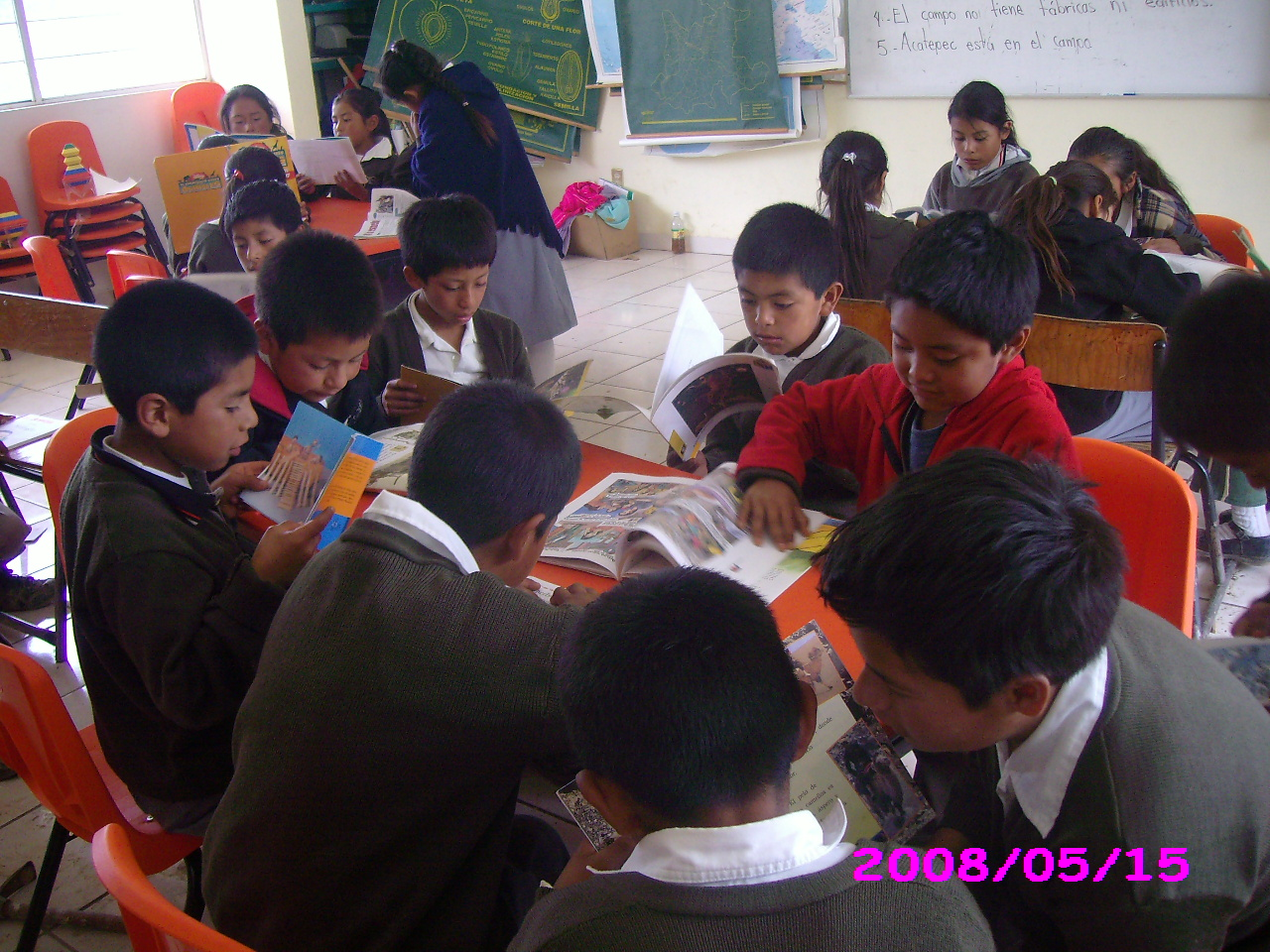 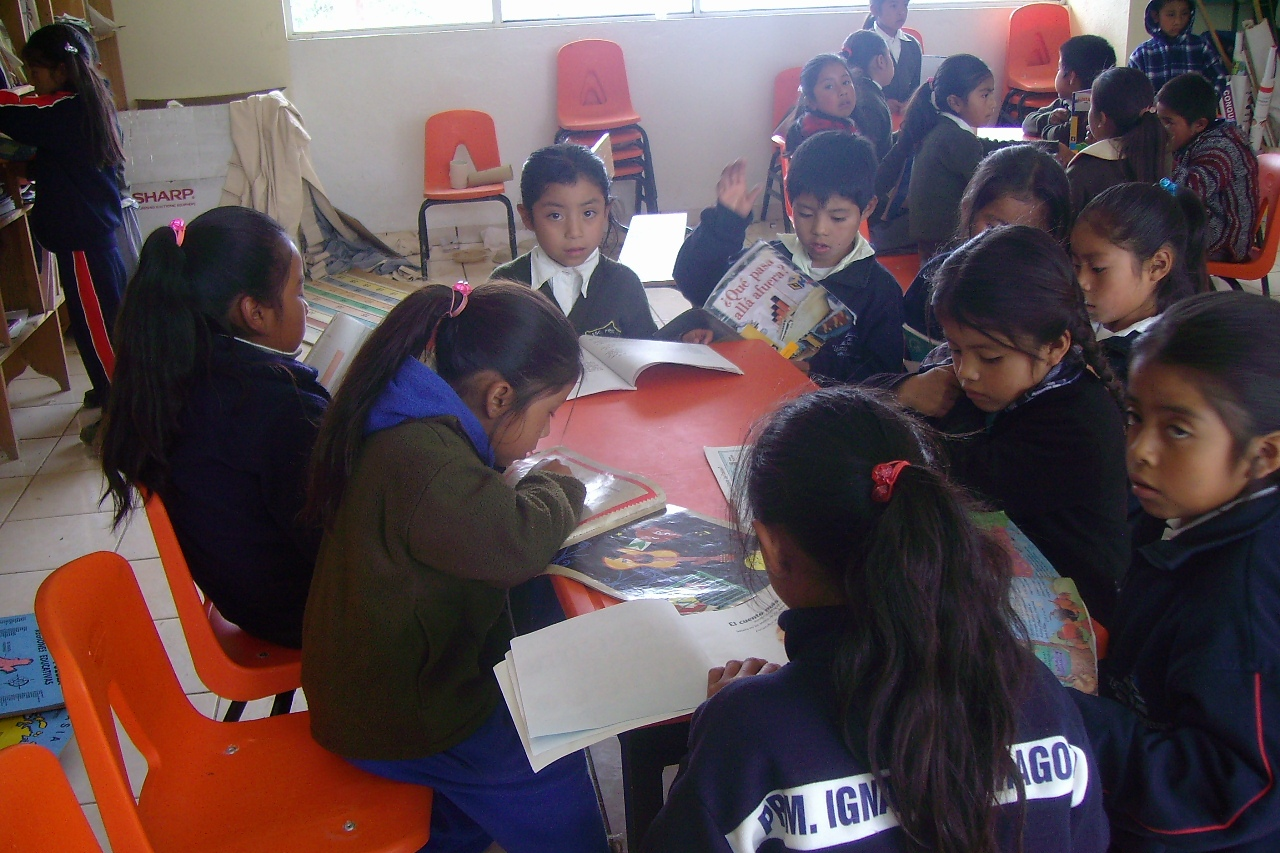 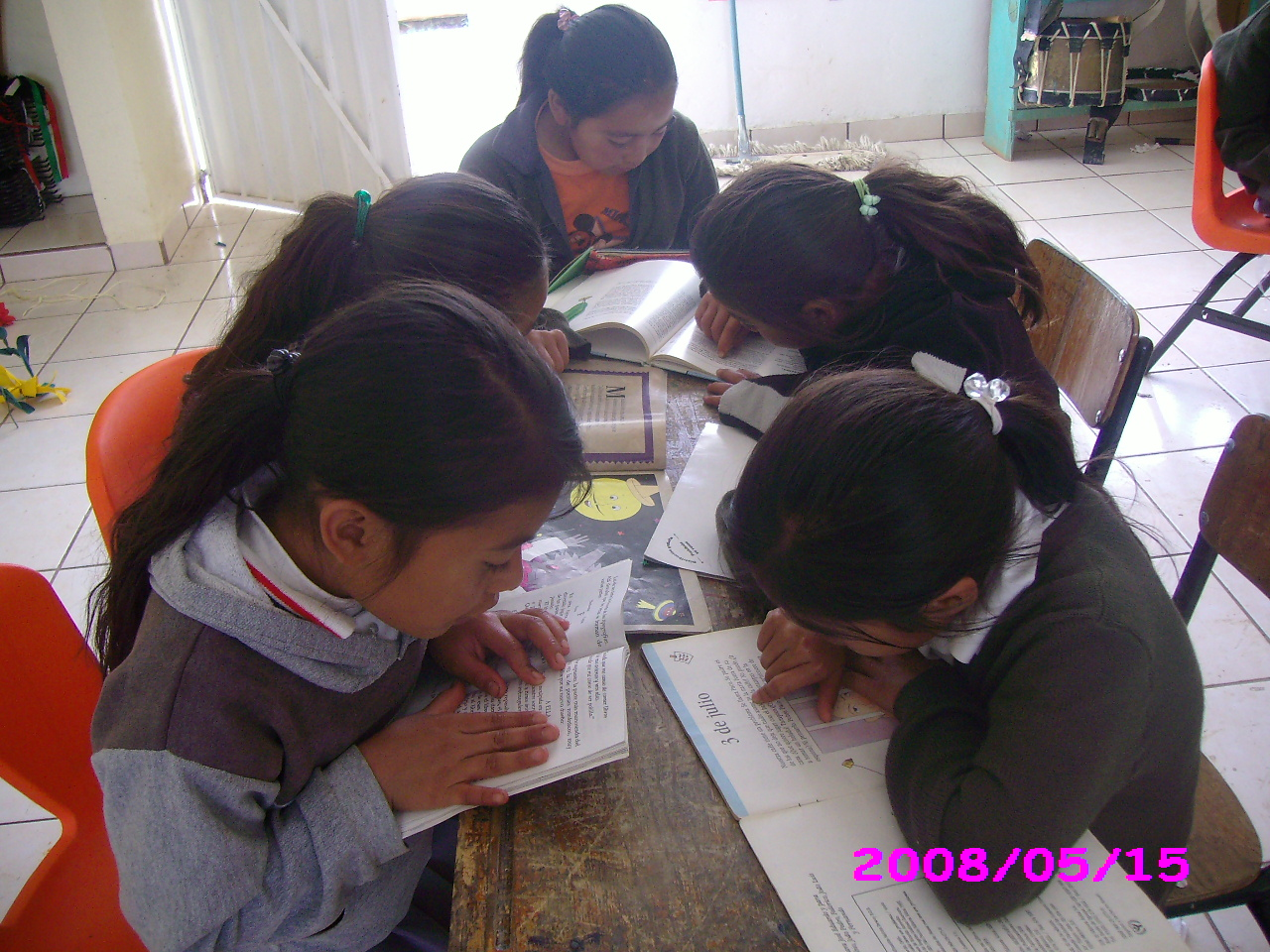 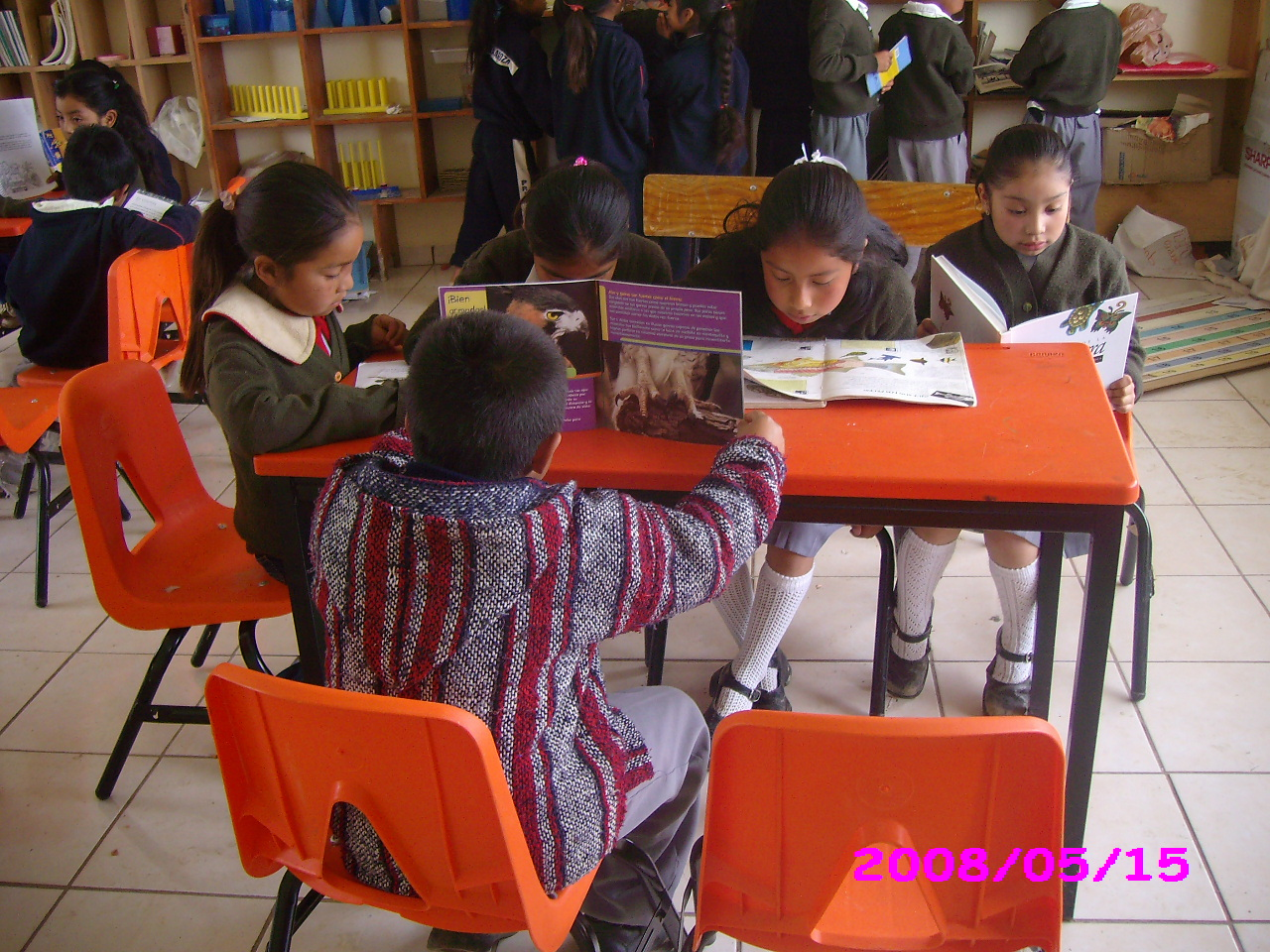 